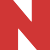 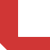 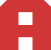 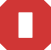 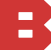 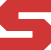 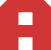 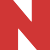 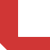 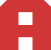 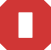 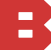 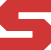 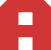 Ansøgning om merit for fag/praktik/semester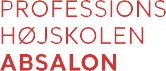 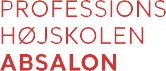 på uddannelsen til Sundhedsadministrativ KoordinatorMerit bevilliges på baggrund af en individuel vurdering af dine kompetencer i forhold til det lærings- udbytte/mål du søger merit for.Ansøgningsfrist: 8 uger før modulstartDokumentation skal vedlægges som samlet pdf fil og sendes til merit@pha.dkDu kan forvente at få svar på din meritansøgning indenfor 6 uger fra modtagelse af ansøgningen. Oplysningerne i skemaet skal dokumenteres, og du underskriver på tro og love:Dato: 	Underskrift: 	Generelle oplysningerGenerelle oplysningerNavn:Studienummer:Holdbetegnelse:Hvilken uddannelse er du studerende på:På hvilket uddannelsessted er du stude- rende:Dato for påbegyndelse af fag eller praktik, som du søger merit for:Har du tidligere fået bevilliget merit? - Sæt kryds nedenfor:Har du tidligere fået bevilliget merit? - Sæt kryds nedenfor:Ja:Nej:Hvis ja, beskriv hvad du tidligere har fået merit for:Specifikke oplysningerSpecifikke oplysningerSøger du merit for FAG? Skriv hvilke:Søger du merit for PRAKTIK? Skriv hvilke:Søger du merit for SEMESTER? Skriv hvilke:Begrundelse for merit for FAG/PRAKTIK/SEMESTERHer skal du begrunde hvorfor du ansøger om merit:Du skal sammenligne de kompetencer, som du allerede har fra en tidligere uddannelse/arbejde med det læringsudbytte/mål, som du søger merit for – se uddannelsens studieordning. Brug sammenligningen til at begrunde din ansøgning. Hvis du søger om merit for flere fag/praktikker/semestre, skal du begrunde i forhold til hvert enkelt fag/praktik/semester.Vedlagt dokumentation (pdf filer)Meritansøgningen skal dokumenteres – se vejledning for ansøgning om merit på StudienetNedenfor bedes du udarbejde en bilagsfortegnelse for, hvilke bilag der vedlægges din ansøgning: